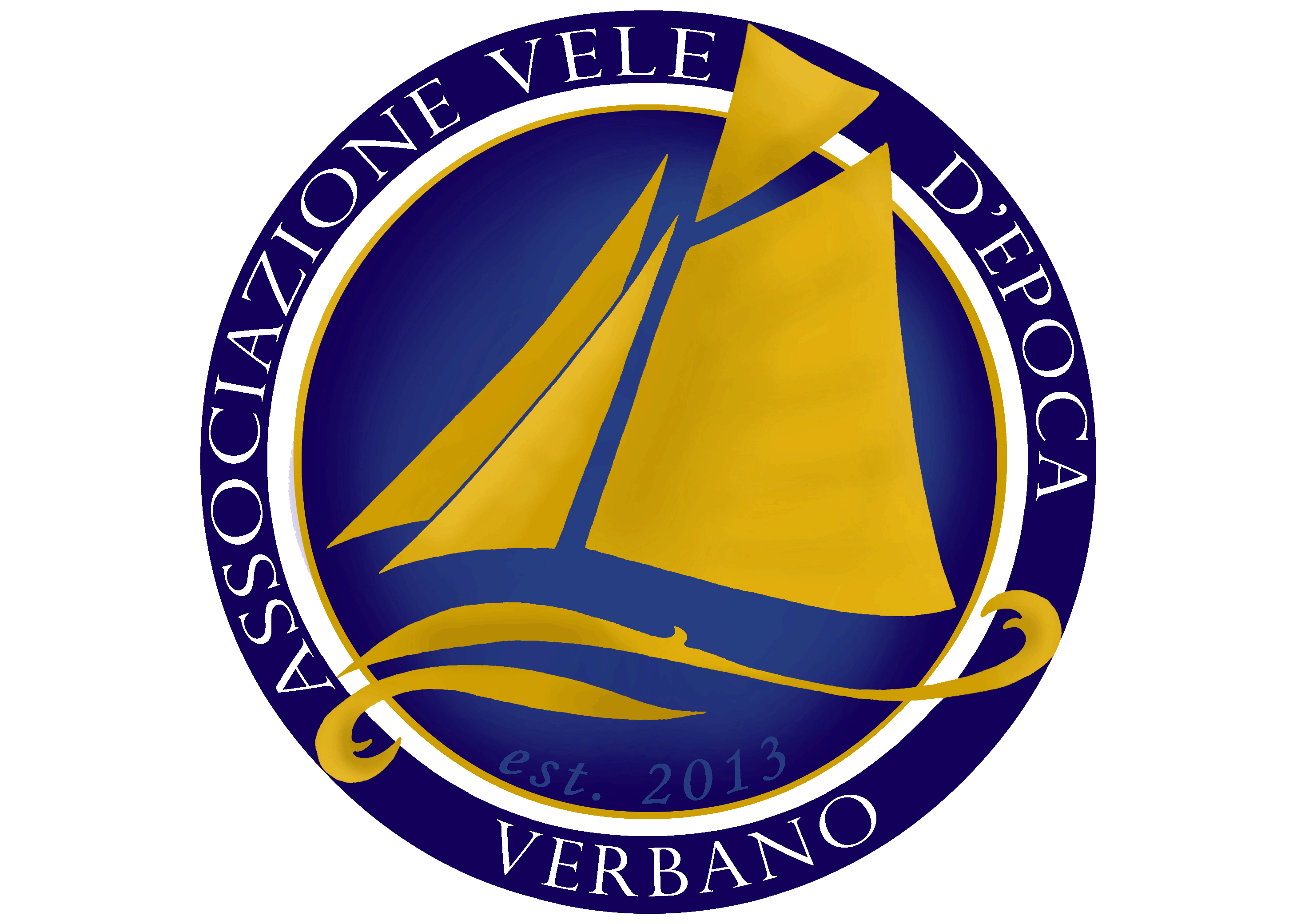 Scheda Imbarcazioni Archivio AVEVNome imbarcazione: ________________________________________________________Tipologia Imbarcazione: ___________________________________________________Progettista: _________________________________________________________________Cantiere di costruzione: __________________________________________________Anno di varo:_________ Materiale scafo:_________ Albero e boma:_________ Ultimo restauro, anno:__________ Cantiere:________________________________ Numero Velico: _________________ Certificato di stazza:___________________Cenni storici:  (se non sufficiente utilizzare il retro della scheda o una pagina word aggiuntiva) 
DATI TECNICILunghezza f.t. LOA (m): _____________________________________________________Lunghezza al galleggiamento LWL(m): ___________________________________Larghezza max (m): __________________________________________________________Pescaggio (m): _______________________________________________________________Dislocamento (Kg): _________________________________________________________Armamento: _________________________________________________________________Motorizzazione: ____________________________________________________________Colore scafo: _______________________________________________________________Club o Associazione: _______________________________________________________Porto di stazionamento: __________________________________________________Stato di conservazione: ___________________________________________________ARMATRORENome Cognome:_____________________________________________________________Telefono:_____________________________________________________________________Indirizzo:____________________________________________________________________Mail:__________________________________________________________________________